Executive Project Status Report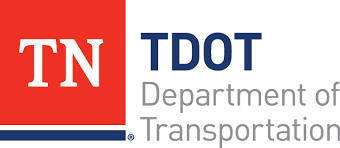 Executive Project Status ReportExecutive Project Status ReportExecutive Project Status ReportExecutive Project Status ReportExecutive Project Status ReportExecutive Project Status ReportExecutive Project Status ReportExecutive Project Status ReportExecutive Project Status ReportProject Name   |    Project #PIN   |  LocationProject Name   |    Project #PIN   |  LocationProject Name   |    Project #PIN   |  LocationProject Name   |    Project #PIN   |  LocationProject Map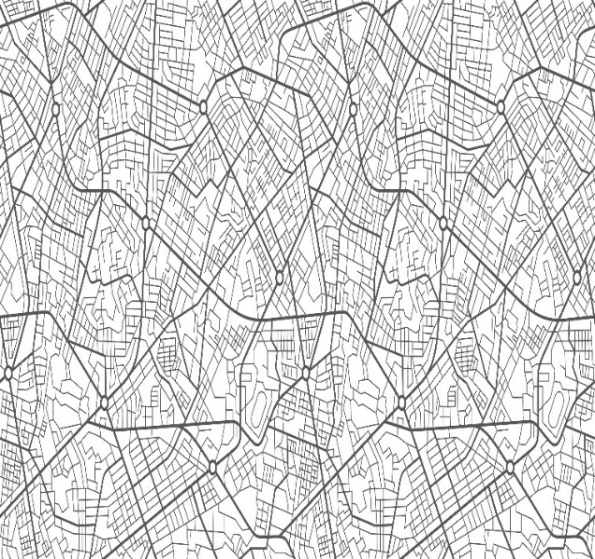 (click on the image to browse and insert map image)Project Map(click on the image to browse and insert map image)Project Map(click on the image to browse and insert map image)TDOT Project Manager: NamePhone, EmailConsultant Project Manager: NamePhone, EmailTDOT Project Manager: NamePhone, EmailConsultant Project Manager: NamePhone, EmailTDOT Project Manager: NamePhone, EmailConsultant Project Manager: NamePhone, EmailTDOT Project Manager: NamePhone, EmailConsultant Project Manager: NamePhone, EmailProject Map(click on the image to browse and insert map image)Project Map(click on the image to browse and insert map image)Project Map(click on the image to browse and insert map image)Project Description: Project Type, Funding Source, Short DescriptionProject Description: Project Type, Funding Source, Short DescriptionProject Description: Project Type, Funding Source, Short DescriptionProject Description: Project Type, Funding Source, Short DescriptionProject Map(click on the image to browse and insert map image)Project Map(click on the image to browse and insert map image)Project Map(click on the image to browse and insert map image)What’s Changed Since Last Update?What’s Changed Since Last Update?What’s Changed Since Last Update?What’s Changed Since Last Update?Project RisksProject RisksProject RisksIdentify changes to scope, schedule, budget, quality, risk (SSBQR.)Identify changes to scope, schedule, budget, quality, risk (SSBQR.)Identify changes to scope, schedule, budget, quality, risk (SSBQR.)Identify changes to scope, schedule, budget, quality, risk (SSBQR.)Identify risks impacting scope, schedule, budget (SSB.)Identify risks impacting scope, schedule, budget (SSB.)Identify risks impacting scope, schedule, budget (SSB.)Project BudgetProject BudgetProject BudgetProject BudgetProject ScheduleProject ScheduleProject ScheduleEstimatedProgrammedActualFinishBaseline Forecast PE Design$1.00$1.00Kickoff CompleteMM/DD/YYYYMM/DD/YYYYPE ROW$1.00$1.00Scoping CompleteMM/DD/YYYYMM/DD/YYYYPE Utilities$1.00$1.00PCD SignedMM/DD/YYYYMM/DD/YYYYPE Other$1.00$1.00Env. Doc CompleteMM/DD/YYYYMM/DD/YYYYConstr. Eng. Mgt.$1.00$1.00ROW Acquisition BeginsMM/DD/YYYYMM/DD/YYYYIncentives/Contingency$1.00$1.00Footprint EstablishedMM/DD/YYYYMM/DD/YYYYConstr. Contract Price$1.00$1.00Plan in Hand CompleteMM/DD/YYYYMM/DD/YYYYOther$1.00$0.00PS&E Review CompleteMM/DD/YYYYMM/DD/YYYYTOTAL$   8.00$   7.00LettingMM/DD/YYYYMM/DD/YYYYEstimated costs above as of: Estimated costs above as of: MM/DD/YYYYMM/DD/YYYY(Baseline Forecast as of signed PCD)  (Baseline Forecast as of signed PCD)  (Baseline Forecast as of signed PCD)  Percent CompletePercent CompletePercent CompletePercent CompletePercent CompletePercent CompletePercent CompletePercent Complete